Apvienojamo Madonas Ērgļu, Cesvaines, Lubānas novadu deputātu kopsapulcesLĒMUMSMadonā2020.gada 16.oktobrī								Nr.411											(protokols Nr.21, 1.p.)	Par jaunveidojamā Madonas novada vēlēšanu komisijas 2021.gada pašvaldību vēlēšanu nodrošināšanai locekļu skaitu un locekļu kandidātu pieteikumu iesniegšanas kārtībuZiņo: Madonas novada pašvaldības domes priekšsēdētājs A.LungevičsSaskaņā ar Administratīvo teritoriju un apdzīvoto vietu likuma pārejas noteikumu 4.punktu -  lai 2021. gada pašvaldību vēlēšanas nodrošinātu tajos novados, kurus skar administratīvo teritoriju apvienošana, līdz 2020. gada 1. decembrim pašvaldību domes sasauc visu apvienojamo pašvaldību deputātu kopsapulci, kas ievēlē novada vēlēšanu komisiju. Deputātu kopsapulci ierosina sasaukt un vada tās pašvaldības domes priekšsēdētājs, kurā ir lielākais iedzīvotāju skaits atbilstoši aktuālajiem Iedzīvotāju reģistra datiem. Ievēlot novada vēlēšanu komisiju, katras pašvaldības domes deputātu balsu skaits ir proporcionāls konkrētās pašvaldības iedzīvotāju kopskaitam. Jaunā novada vēlēšanu komisijas kompetencē ietilps tikai 2021.gada pašvaldību vēlēšanu sagatavošana apvienotajā novadā.  Jaunā novada vēlēšanu komisiju izveido un tā darbojas saskaņā ar Republikas pilsētu un novadu vēlēšanu komisiju un vēlēšanu iecirkņu komisiju likumu, ciktāl tas nav pretrunā ar Administratīvo teritoriju un apdzīvoto vietu likumu. Jautājumi, kas Republikas pilsētu un novadu vēlēšanu komisiju un vēlēšanu iecirkņu komisiju likumā attiecībā uz vēlēšanu komisiju ir noteikti kā domes kompetencē esoši, ir izlemjami deputātu kopsapulcē (piemēram, noteikt vēlēšanu komisijas locekļu skaitu vēlēšanu komisijā, noteikt vēlēšanu komisijas locekļu kandidātu pieteikšanās termiņu). Saskaņā ar Republikas pilsētu un novadu vēlēšanu komisiju un vēlēšanu iecirkņu komisiju likuma 1.pantu Saeimas vēlēšanu, Eiropas Parlamenta vēlēšanu, tautas nobalsošanas, kā arī republikas pilsētas domes un novada domes (turpmāk — dome) vēlēšanu sagatavošanai katrā republikas pilsētā un novadā no vēlētājiem tiek izveidota attiecīgi republikas pilsētas vēlēšanu komisija un novada vēlēšanu komisija (turpmāk — vēlēšanu komisija) 7—15 locekļu sastāvā. Vēlēšanu komisijas locekļu skaitu nosaka attiecīgā dome.Jaunveidojamā Madonas novada teritorijā pēc šī brīža Centrālās vēlēšanu komisijas datiem 2021.gada pašvaldību vēlēšanu nodrošināšanai darbosies 24 vēlēšanu iecirkņi (esošajā Madonas novadā -18 iecirkņi, Lubānas novadā – 1 iecirknis, Cesvaines novadā -2 iecirkņi, Ērgļu novadā – 3 iecirkņi). Novada vēlēšanu komisija vada un uzrauga iecirkņu komisiju darbību un veic citas  normatīvajā regulējumā noteiktās darbības. Noklausījusies Madonas novada pašvaldības domes priekšsēdētāja A.Lungeviča sniegto informāciju, pamatojoties uz Administratīvo teritoriju un apdzīvoto vietu likuma Pārejas noteikumu 4.punku, Republikas pilsētu un novadu vēlēšanu komisiju un vēlēšanu iecirkņu komisiju likuma 1.pantu,  Madonas novada, Ērgļu novada, Lubānas novada, Cesvaines novada apvienojamo pašvaldību kopsapulce, atklāti balsojot: PAR – 30 (V.Špats, V.Nora, D.Baunis, Dz.Bušs, L.Ozola, I.Rumpe, I.Spridzāns, G.Velcis, S.Avotiņa, I.Vite, A.Braķe, A.Dombrovskis, I.Tirzmalis, T.Salenieks, I.Peilāne, I.Kaņepone, R.Kolāte, L.Kunce, S.Valaine, A.Lungevičs, Z.Gora, I.Miķelsons, A.Dombrovskis, A.Gotlaufa, G.Ikaunieks, V.Kļaviņa, R.Saulītis, I.Strode, A.Šrubs, G.Teilis, PRET- NAV, ATTURAS - NAV, nolemj:1. Noteikt jaunveidojamā Madonas novada vēlēšanu komisijas skaitlisko sastāvu – 9 komisijas locekļi. 2. Noteikt vēlēšanu komisijas locekļu kandidātu pieteikšanās termiņu līdz 2020.gada 30.oktobrim (ieskaitot).3. Noteikt, ka vēlēšanu komisijas locekļu kandidāti pieteikumus var iesniegt: 3.1. Madonas novada pašvaldībā, Saieta laukums 1, Madona, pašvaldības darba laikā;3.2. Ērgļu novada pašvaldībā, Rīgas iela 10, Ērgļi, Ērgļu pagasts, Ērgļu pagasts, Ērgļu novads pašvaldības darba laikā;3.3. Cesvaines novada pašvaldībā, Pils iela 1A, Cesvaine, Cesvaines novads pašvaldības darba laikā;3.4. Lubānas novada pašvaldībā, Tilta iela 11, Lubāna, Lubānas novads pašvaldības darba laikā.Pielikumā : kopsapulces deputātu balsojuma aprēķins uz 1 lapas.  Madonas novada pašvaldībasdomes priekšsēdētājs						A.Lungevičs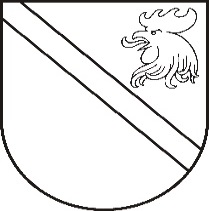 MADONAS NOVADA PAŠVALDĪBA Reģ. Nr. 90000054572 Saieta laukums 1, Madona, Madonas novads, LV-4801 t. 64860090, e-pasts: pasts@madona.lv